УКРАЇНАПАВЛОГРАДСЬКА   МІСЬКА  РАДАДНІПРОПЕТРОВСЬКОЇ  ОБЛАСТІ(31 сесія VІІI скликання)РІШЕННЯвід 13.12.2022р.                                                                №846-31/VІІІПро затвердження актів узгоджувальної комісії з питань земельних спорівКеруючись  п.34 ч.1 ст.26 Закону України "Про місцеве самоврядування в Україні",         ст.ст. 12,81,158,159,160 Земельного кодексу України, розпорядженням міського голови                     від 08.02.2017р. №41-р "Про створення узгоджувальної комісії з питань земельних спорів", розпорядженням міського голови від 13.04.2018р. №109-р "Про внесення змін до розпорядження міського голови від 08.02.2017р. №41-р "Про створення узгоджувальної комісії з питань земельних спорів", рішенням 34 сесії  VII скликання №1062-34/VII від 13.02.2018р. "Про затвердження переліку назв вулиць, провулків, проїздів, проспектів, бульварів, площ                    у місті Павлоград", розглянувши заяви громадян та акти засідання узгоджувальної комісії, міська радаВ И Р І Ш И Л А:1. Затвердити акти засідань узгоджувальної комісії з питань земельних спорів:1.1 від 10.11.2022 р.  № 4 (додаток 1) щодо розгляду спору з приводу землекористування між гр. Субботіним Андрієм Вікторовичем, вул. Захави Бориса, 104                   та  гр. Кучмістровим Юрієм Олександровичем вул. Захави Бориса, 102 у м. Павлограді.1.2 від 17.11.2022 р. № 5 (додаток 2) щодо розгляду спору з приводу землекористування між гр. Бєлих Валентиною Іллівною, вул. Котляревського, 65 та гр. Ужвою Василем Федоровичем, вул. Котляревського, 67.2. Відповідальність щодо виконання даного рішення покласти на начальника відділу земельно-ринкових відносин. 3. Загальне керівництво по виконанню даного рішення покласти на заступника міського голови за напрямком роботи.4. Контроль за виконанням рішення покласти на постійну депутатську комісію                з питань екології, землеустрою, архітектури, генерального планування та благоустрою.                             Міський голова                                                                                                  Анатолій ВЕРШИНА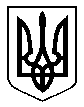 